De Aston 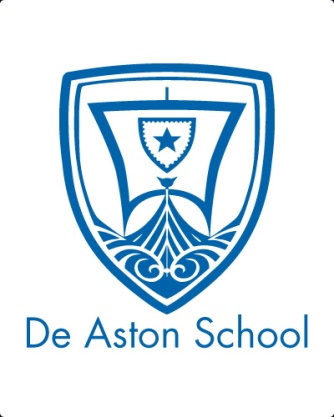 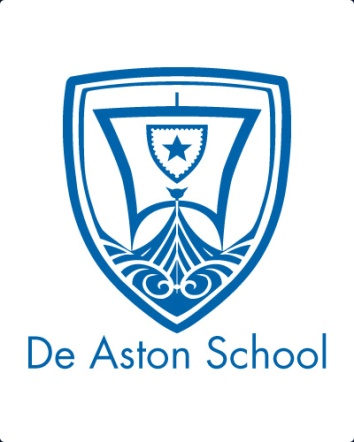 English Department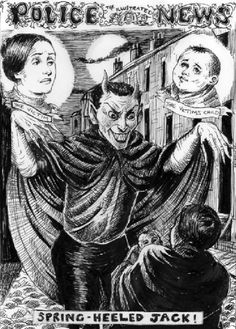 Year 9: Read All About ItChallenge TasksName: